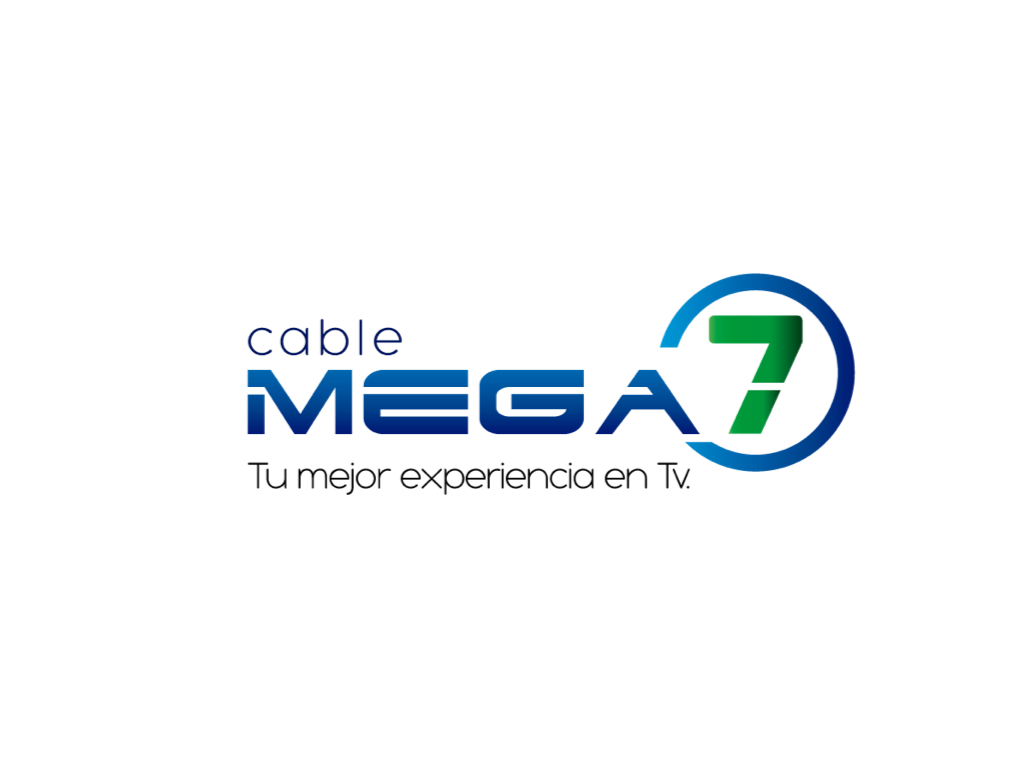 PERIODO : 1 –FEBRERO - 28 FEBRERO 20191Feb201974.62%2Feb201976.45%3Feb201968.95%4Feb201976.45%5Feb201976.45%6Feb201968.95%7Feb201974.08%8Feb201973.65%9Feb201979.30%10Feb201974.62%11Feb201976.45%12Feb201968.95%13Feb201976.45%14Feb201976.45%15Feb201968.95%16Feb201974.08%17Feb201973.65%18Feb201973.70%19Feb201970.65%20Feb201967.88%21Feb201965.51%22Feb201973.77%23Feb201975.86%24Feb201973.79%25Feb201973.22%26Feb201971.66%27Feb201969.61%28Feb201967.65%